MOD	EUR/44A2/1РЕЗОЛЮЦИЯ 70 (ПЕРЕСМ. )Учет гендерных аспектов в деятельности МСЭ и содействие обеспечению гендерного равенства и расширению прав и возможностей женщин посредством электросвязи/информационно-коммуникационных технологийПолномочная конференция Международного союза электросвязи (Дубай, ),напоминаяа)	о резолюции 70/1 Генеральной Ассамблеи Организации Объединенных Наций (ГА ООН), содержащей Цель 5 в области устойчивого развития (ЦУР) "Обеспечение гендерного равенства и расширение прав и возможностей всех женщин и девочек";b)	об инициативе, выдвинутой Сектором развития электросвязи МСЭ (МСЭ-D) на Всемирной конференции по развитию электросвязи (ВКРЭ) при принятии Резолюции 7 (Валлетта, 1998 г.), которая была направлена Полномочной конференции (Миннеаполис, 1998 г.) и в которой постановлялось учредить целевую группу МСЭ по гендерным вопросам;c)	об одобрении этой резолюции Полномочной конференцией в ее Резолюции 70 (Миннеаполис, 1998 г.), в которой Конференция решила, среди прочего, включить гендерную проблематику1 в осуществление всех программ и планов МСЭ;d)	о Резолюции 44 (Стамбул, 2002 г.) ВКРЭ, согласно которой целевая группа по гендерным вопросам была преобразована в рабочую группу по гендерным вопросам;e)	о Резолюции 55 (Пересм. Хаммамет, 2016 г.) Всемирной ассамблеи по стандартизации электросвязи, в которой настоятельно рекомендуется учитывать гендерные аспекты в деятельности Сектора стандартизации электросвязи МСЭ (МСЭ-Т);f)	о Резолюции 55 (Пересм. Буэнос-Айрес, 2017 г.) ВКРЭ, в которой решается, что Бюро развития электросвязи (БРЭ) следует поддерживать тесные связи и сотрудничать, в надлежащих случаях, с Целевой группой МСЭ по гендерным вопросам, созданной в рамках Генерального секретариата Советом МСЭ 2013 года, а также с Рабочей группой по широкополосной связи и гендерным вопросам и Рабочей группой по цифровому гендерному разрыву Комиссии по широкополосной связи в интересах устойчивого развития, которые взаимно поддерживают учет гендерной проблематики в деятельности Союза и объединяют усилия для ликвидации неравенства в доступе к электросвязи/информационно-коммуникационным технологиям (ИКТ) и использовании их в интересах строительства недискриминационного и эгалитарного информационного общества;g)	о Резолюции 1327 Совета, принятой на его сессии 2011 года, о роли МСЭ в области ИКТ и расширении прав и возможностей женщин и девушек; h)	о согласованных выводах 1997-2 и резолюции 2012/24 Экономического и социального совета Организации Объединенных Наций (ЭКОСОС) о включении и учете гендерных аспектов во всех стратегиях и программах системы Организации Объединенных Наций, в которой приветствуется разработка Общесистемного плана действий Организации Объединенных Наций по обеспечению гендерного равенства и расширению прав и возможностей женщин (UN-SWAP2);i)	о резолюции 70/125 ГА ООН об итоговом документе совещания высокого уровня ГА ООН, посвященного общему обзору хода осуществления решений Всемирной встречи на высшем уровне по вопросам информационного общества (ВВУИО), а также о Преамбуле Заявления ВВУИО+10 о выполнении решений Всемирной встречи на высшем уровне по информационному обществу (ВВУИО), в которой вновь подтверждается значение пропаганды и поддержания гендерного равенства и расширения прав и возможностей женщин, при этом гарантируется включение женщин в формирующееся глобальное общество ИКТ и принимается во внимание мандат недавно созданной структуры "ООН-женщины", отмечаяa)	обязательство Генерального секретаря Организации Объединенных Наций по достижению полного гендерного паритета в системе Организации Объединенных Наций путем представления в 2017 году Стратегии, упомянутой в резолюции 72/234 ГА ООН, в качестве отправной точки общесистемной кампании по продвижению этого приоритета;b)	резолюцию 64/289 ГА ООН о слаженности в системе Организации Объединенных Наций, принятую 21 июля 2010 года, которой была учреждена Структура Организации Объединенных Наций по вопросам гендерного равенства и расширения прав и возможностей женщин, получившая название "ООН-Женщины", с мандатом содействовать гендерному равенству и расширению прав и возможностей женщин;c)	тройной мандат Структуры "ООН-женщины" по осуществлению нормативно-правовой поддержки, а также по выполнению координационной и оперативной функций с целью создания эффективной платформы для достижения результатов в области гендерного равенства и расширения прав и возможностей женщин;d)	что Координационный совет руководителей системы Организации Объединенных Наций в апреле 2013 года выступил за общий для всей системы Организации Объединенных Наций План действий по вопросам гендерного равенства и расширения прав и возможностей женщин, в соответствии с которым МСЭ будет принимать участие в деятельности, направленной на распространение информации, координацию действий, коммуникацию и установление контактов, которая является частью этой стратегии;e)	согласованные выводы 55-й сессии Комиссии по положению женщин (КПЖ) Организации Объединенных Наций, которая состоялась в марте 2011 года, относительно доступа женщин и девушек к сферам образования, профессиональной подготовки, науки и техники и участия в них;f)	что в согласованных выводах 61-й и 62-й сессий КПЖ поощряются цифровые перемены в целях расширения прав и возможностей женщин, включая женщин в сельских районах, и поддерживается обеспечение доступа женщин к развитию навыков путем расширения возможностей в области образования и профессиональной подготовки, в том числе по технологиям связи и свободному владению цифровыми технологиями,отмечая такжеa)	решение Совета МСЭ 2013 года, в котором одобряется политика МСЭ в области гендерного равенства и учета гендерных аспектов (GEM), для того чтобы включить гендерную проблематику в деятельность Союза в целом и использовать потенциал электросвязи/ИКТ для расширения прав и возможностей;b)	что МСЭ в своем стратегическом плане включает вопросы гендерного равенства, расширения прав и возможностей и интеграции для обсуждения и обмена идеями, с тем чтобы определить в рамках всей организации конкретный план действий по решению вопросов и устранению препятствий, содержащий четкие предельные сроки и цели,признавая,а)	что равный доступ женщин к ИКТ и равноправное участие на всех уровнях и во всех областях, в особенности в разработке политики и принятии решений, приносят преимущества обществу в целом, особенно в контексте общества, основанного на информации и знаниях;)	что ИКТ являются инструментами, с помощью которых можно способствовать достижению гендерного равенства и расширению прав и возможностей женщин и девушек, и признаются в качестве неотъемлемого компонента обществ, где  могут вносить существенный вклад и в которых они могут активно участвовать;)	что Цель 5 в области устойчивого развития (ЦУР), закрепленная в Повестке дня в области устойчивого развития на период до 2030 года, заключается в обеспечении гендерного равенства и расширении прав и возможностей всех женщин и девочек, а также в содействии учету гендерных факторов как общему для всех целей и задач данной Повестки вопросу;)	что в итоговых документах ВВУИО, а именно в Женевской декларации принципов, Женевском плане действий, Тунисском обязательстве и Тунисской программе для информационного общества, излагается концепция информационного общества и что необходимо продолжить усилия в этом направлении в целях устранения цифрового разрыва между женщинами и мужчинами;)	что в Заявлении ВВУИО+10 о выполнении решений ВВУИО говорится о необходимости обеспечения того, чтобы в информационном обществе женщинам предоставлялись все права и возможности и чтобы они в полной мере участвовали на равных основаниях во всех сферах жизни общества и во всех процессах принятия решений;)	что для членов и партнеров МСЭ важно содействовать работе Союза по поощрению девушек избирать карьеру в области ИКТ и способствовать использованию электросвязи/ИКТ для расширения социально-экономических прав и возможностей женщин и девушек;)	что женщины сталкиваются с множественными и накладывающимися друг на друга формами дискриминации и что отмечается необходимость в преодолении гендерного цифрового разрыва с уделением особого внимания женщинам в сельских и маргинализированных городских районах;)	что преодоление гендерного цифрового разрыва требует содействия развитию цифровых навыков, образованию и наставничеству для женщин и девушек, чтобы способствовать их участию и руководящей роли в создании, развитии и развертывании технологий электросвязи/ИКТ,признавая далееа)	прогресс, достигнутый в повышении осведомленности как в МСЭ, так и среди Государств-Членов о значении учета гендерных аспектов во всех рабочих программах МСЭ и увеличения числа женщин категории специалистов в МСЭ, особенно на уровне высшего руководящего состава, при одновременной работе по обеспечению равного доступа к должностям категории общего обслуживания;b)	успех, связанный с проведением международного дня "Девушки в ИКТ", организуемого МСЭ, который ежегодно отмечается в четвертый четверг апреля;c)	Глобальное партнерство РАВНЫЕ, одним из основателей которого является МСЭ и в которое вошли другие учреждения Организации Объединенных Наций, представители государственных органов, частного сектора, академических организаций и организаций гражданского общества, чтобы сократить гендерный цифровой разрыв во всем мире;d)	Комитет Организации Объединенных Наций по ликвидации дискриминации в отношении женщин, который в своей Общей рекомендации № 37 о гендерных аспектах снижения риска бедствий в условиях изменения климата рекомендует Государствам обеспечить женщинам доступ к технологиям для предотвращения и смягчения негативных последствий стихийных бедствий и изменения климата, чтобы они могли пользоваться технологиями и использовать их преимущества в целях адаптации к изменению климата и смягчения его последствий, включая технологии, связанные с возобновляемыми источниками энергии и устойчивым развитием сельского хозяйства,учитываяa)	прогресс, достигнутый МСЭ и, в частности, БРЭ в разработке и осуществлении мероприятий и проектов, использующих ИКТ для расширения социально-экономических прав и возможностей женщин и девушек, а также в повышении уровня осведомленности относительно взаимосвязи гендерных вопросов и ИКТ в рамках Союза, а также среди Государств-Членов и Членов Секторов;)	прогресс, достигнутый МСЭ в сборе и публикации данных и аналитических отчетов, которые помогают распространять информацию о различиях в доступе к электросвязи/ИКТ, их использовании и влиянии на гендерное равенство;)	результаты деятельности внутренней Целевой группы МСЭ по гендерным вопросам в содействии достижению гендерного равенства;)	проводимые МСЭ-Т исследования роли женщин в стандартизации электросвязи, в рамках которых изучаются перспективы и деятельность, связанные с учетом гендерных факторов в МСЭ-Т, и определяется уровень активности женщин во всех видах деятельности МСЭ-Т,отмечая далее,a)	что существует необходимость в том, чтобы МСЭ и впредь исследовал, собирал данные с разбивкой по социально-экономическим факторам и, в частности, по полу и возрасту, анализировал, формировал статистические данные, определял и оценивал воздействие и содействовал более глубокому пониманию воздействия электросвязи/ИКТ на вопросы достижения гендерного равенства и расширения прав и возможностей женщин;b)	что МСЭ следует играть определенную роль во введении гендерных показателей в секторе электросвязи/ИКТ и предоставлении отчетности по ним, которые способствовали бы сокращению диспропорций в доступе к ИКТ и приобретении средств ИКТ и учету вопросов гендерного равенства на национальном, региональном и международном уровнях;с)	что требуется провести дополнительную работу по обеспечению учета гендерных аспектов и вопросов равенства во всей деятельности Союза;d)	что существует необходимость и далее способствовать участию женщин и девушек с раннего возраста в деятельности в области электросвязи/ИКТ и вносить вклад в дальнейшую разработку политики в требуемых областях в целях обеспечения того, чтобы общество, основанное на информации и знаниях, содействовало расширению их прав и возможностей;e)	необходимость в средствах и приложениях ИКТ для расширения прав и возможностей женщин и девушек и содействия их доступу на рынок труда, особенно в областях, связанных с ИКТ и точными науками, техникой, инженерным делом и математикой (STEM),принимая во вниманиепоправки к Резолюции 48 (Пересм. Дубай, 2018 г.) настоящей Конференции об управлении людскими ресурсами и их развитии, где устанавливаются процедуры содействия найму женщин в МСЭ,настоятельно рекомендует Государствам-Членам и Членам Секторов1	принимать меры, направленные на учет вопросов гендерного равенства в различных государственных органах, государственном и частном секторах и академических организациях, в целях содействия инновациям в изучении электросвязи/ИКТ, с тем чтобы способствовать расширению прав и возможностей женщин и девушек, в том числе в сельских и отдаленных районах;2	рассматривать и пересматривать, в надлежащих случаях, соответствующую политику и практику, чтобы обеспечить подбор, наем, профессиональную подготовку и продвижение по службе женщин в секторе ИКТ на беспристрастной и справедливой основе;3	способствовать созданию потенциала и равноправию при найме женщин на работу в области электросвязи/ИКТ, в том числе на уровнях высшего руководящего состава в администрациях, государственных и регуляторных органах, ведающих вопросами электросвязи/ИКТ, а также в межправительственных организациях и частном секторе;4	рассматривать свою политику и стратегии, связанные с информационным обществом, с тем чтобы обеспечить включение гендерной проблематики во все виды деятельности и содействовать достижению гендерного баланса для обеспечения равных возможностей благодаря использованию и приобретению средств электросвязи/ИКТ;5	усилить политику в области образования, а также программы обучения в области науки и техники и способствовать формированию интереса у женщин и девушек, включая женщин и девушек в сельских и отдаленных районах, в отношении карьеры в области STEM и электросвязи/ИКТ, повышать этот интерес и расширять их возможности в рамках начального, среднего и высшего образования и образования на протяжении всей жизни;6	привлекать больше женщин и девушек к изучению предметов STEM и выбору карьеры в этой сфере и признавать достижения ведущих женщин в этих областях, особенно в области инноваций;7	больше женщин пользова возможност, предоставляемы ИКТ, для создания и развития своего бизнеса и повышения потенциального вклада в экономический рост;	поощрять сбалансированную гендерную представленность в делегациях на конференциях, ассамблеях и других собраниях МСЭ, а также среди кандидатур на руководящие должности;	активно участвовать в глобальном партнерстве по сокращению цифрового разрыва РАВНЫЕ и популяризировать его работу,решает1	продолжить осуществляемую МСЭ и, в частности, в БРЭ работу по содействию обеспечению гендерного равенства в области электросвязи/ИКТ, рекомендуя меры в сфере политики и программ на международном, региональном и национальном уровнях, направленные на улучшение социально-экономического положения женщин и девушек, прежде всего в развивающихся странах;2	придавать первостепенное значение включению гендерной политики в практику управления, подбора кадров и повседневной работы МСЭ, с тем чтобы МСЭ мог стать ведущей организацией в реализации, ценностей и принципов гендерного равенства, используя возможности, обеспечиваемые ИКТ для расширения прав и возможностей ;3	включить гендерную проблематику в процесс выполнения стратегических и финансовых планов МСЭ, а также в оперативные планы Секторов и Генерального секретариата;4	чтобы МСЭ собирал и обрабатывал статистические данные, полученные от стран, и разрабатывал показатели, учитывающие вопросы гендерного равенства и указывающие на тенденции отрасли, с разбивкой по социально-экономическим факторам и, в частности, по полу и возрасту,поручает Совету МСЭ1	придавать первоочередное значение контролю за осуществлением GEM, для того чтобы МСЭ мог включить гендерную проблематику в деятельность организации в целом и использовать потенциал электросвязи/ИКТ для расширения прав и возможностей;2	продолжать и развивать существующие инициативы и ускорить процесс учета гендерных аспектов, а также, при необходимости, меры позитивной дискриминации в МСЭ в целом в рамках существующих бюджетных ресурсов, с тем чтобы обеспечить создание потенциала и назначение женщин на должности высокого уровня, включая посты избираемых должностных лиц в МСЭ, а также в процессе набора стажеров;3	изучить вопрос о распределении ресурсов в бюджете МСЭ для максимального содействия осуществлению настоящей Резолюции;4	рассмотреть возможность того, чтобы МСЭ, в тесном сотрудничестве с соответствующими региональными организациями, принял надлежащие меры для создания региональной платформы для женщин, предназначенной для использования ИКТ в целях продвижения гендерного равенства и расширения прав и возможностей женщин и девушек,поручает Генеральному секретарю1	продолжать обеспечивать включение гендерной проблематики в рабочие программы, методы управления и деятельность по развитию людских ресурсов в МСЭ и представлять ежегодный письменный отчет Совету о достигнутых результатах в реализации политики GEM и плана действий, отражая с помощью статистических данных, представленных в разбивке по полу и возрасту, по категориям персонала в МСЭ, а также в конференциях и собраниях МСЭ, для распространения среди Государств-Членов;2	обеспечивать включение гендерной проблематики в работу МСЭ в целом с учетом приоритетных областей, которые должны рассматриваться для реализации Направлений деятельности ВВУИО;3	уделять первоочередное внимание обеспечению гендерного паритета на должностях категории специалистов и выше в МСЭ, особенно на высших должностях в соответствии с реализуемой Генеральным секретарем Организации Объединенных Наций стратегией обеспечения равного соотношения мужчин и женщин;4	отдавать должный приоритет упомянутому выше гендерному паритету при выборе из числа кандидатов, которые имеют одинаковую квалификацию для занятия определенной должности, принимая во внимание географическое распределение (п. 154 Устава МСЭ) и баланс;5	внести поправки в действующие в МСЭ процедуры найма для обеспечения того, чтобы, в соответствии с требованиями этих процедур, в качестве целевого показателя не менее 50 процентов всех кандидатов, допущенных к следующему этапу найма, составляли женщины;	представить отчет следующей полномочной конференции о результатах и прогрессе, достигнутых в вопросе включения гендерной проблематики в деятельность МСЭ, а также о выполнении настоящей Резолюции;	обеспечивать, чтобы в каждый предварительно отобранный список, представляемый Генеральному секретарю для назначения, в число кандидатов включалась по меньшей мере одна женщина;	обеспечивать гендерный паритет в составе комитетов, учреждаемых в соответствии с уставными документами МСЭ;	организовать для всего персонала подготовку по вопросам гендерного равенства, в том числе для руководящих должностей и функций;	продолжать оказывать поддержку учету вопросов гендерного равенства в сотрудничестве с другими соответствующими организациями посредством специальных инициатив, таких как партнерство РАВНЫЕ;	предпринять усилия для мобилизации добровольных взносов от Государств-Членов, Членов Секторов и других сторон для этих целей;	настоятельно рекомендовать администрациям предоставлять равные возможности кандидатурам на посты избираемых должностных лиц и членов Радиорегламентарного комитета;	содействовать созданию Глобальной сети женщин, принимающих решения в области ИКТ;	довести настоящую Резолюцию по сведения Генерального секретаря Организации Объединенных Наций в целях содействия усилению сотрудничества и координации в области политики, программ и проектов, выполняемых МСЭ, которые увязывают доступ, использование и распределение электросвязи/ИКТ и широкополосной связи среди женщин и девушек, а также в целях содействия гендерному равенству, расширению прав и возможностей и комплексному развитию женщин и девушек;	выполнять обязательства по представлению отчетов в соответствии с требованиями UN-SWAP и обеспечить достижение показателей деятельности,поручает Генеральному секретарю и Директорам Бюро1	изучить варианты осуществления программы наставничества, открытой для участия членов МСЭ, в рамках которой молодые женщины и девушки, начинающие проходить обучение в области ИКТ и по программам STEM, могли бы воспользоваться услугами наставников, которые сопровождали бы их, передавая свой технический опыт и знания на протяжении их профессиональной деятельности;2	продолжать и развивать существующие инициативы, обеспечивающие гендерный баланс при предоставлении стипендий МСЭ для участия в собраниях и видах деятельности МСЭ,поручает Директору Бюро развития электросвязи1	продолжать пропагандировать среди других учреждений Организации Объединенных Наций, Государств – Членов МСЭ и Членов Секторов практику празднования Международного дня "Девушки в ИКТ", который проводится с 2011 года каждый четвертый четверг апреля и в рамках которого компаниям в области электросвязи/ИКТ, другим предприятиям, имеющим в своем составе подразделения, занимающиеся вопросами электросвязи/ИКТ, учебным учреждениям в области электросвязи/ИКТ, университетам, научно-исследовательским центрам и всем имеющим отношение к электросвязи/ИКТ учреждениям предлагается организовывать мероприятия для девушек и молодых женщин, а также онлайновые учебные программы и/или семинары-практикумы, дневные лагеря и летние лагеря, для того чтобы способствовать формированию интереса у женщин и девушек в отношении карьеры в области электросвязи/ИКТ, повышать этот интерес и расширять их возможности в рамках начального, среднего и высшего образования;2	призвать женские организации и неправительственные организации, а также организации гражданского общества во всем мире присоединиться к празднованию международного дня "Девушки в ИКТ", а также обеспечивать, среди прочего, онлайновые учебные программы и/или семинары-практикумы и дневные лагеря;3	продолжать вести веб-сайт МСЭ на всех шести официальных языках ООН для обеспечения широкого распространения информации о действиях и видах деятельности, предпринимаемых членами во всем мире по случаю празднования международного дня "Девушки в ИКТ", а также о результатах этой деятельности;4	продолжить работу БРЭ по содействию использованию электросвязи/ИКТ для расширения социально-экономических прав и возможностей женщин и девушек, помогая им устранять диспропорции и содействуя приобретению необходимых для жизни навыков;5	продолжать оказывать помощь развивающимся странам в целях ускорения преодоления цифрового гендерного разрыва;6	обеспечить существенный вклад в выполнение Повестки дня в области устойчивого развития на период до 2030 года, в том числе в достижение ЦУР 5,предлагает Государствам-Членам и Членам Секторов1	вносить добровольные взносы в МСЭ для поддержки выполнения настоящей Резолюции в максимально возможной степени;2	ежегодно отмечать и популяризировать международный день "Девушки в ИКТ", который проводится в четвертый четверг апреля для обмена, в случае необходимости, с БРЭ уроками, извлеченными в ходе деятельности, связанной с проведением дня "Девушки в ИКТ", и предложить компаниям ИКТ, другим компаниям с подразделениями ИКТ, учебным учреждениям в области ИКТ, университетам, научно-исследовательским центрам и всем имеющим отношение к ИКТ учреждениям проводить для девушек день открытых дверей;3	активно поддерживать работу БРЭ по содействию использованию электросвязи/ИКТ для расширения социально-экономических прав и возможностей женщин и девушек и участвовать в этой работе;4	активно участвовать в создании Глобальной сети женщин, принимающих решения в области ИКТ, целью которой является содействие работе МСЭ по использованию ИКТ для расширения социально-экономических прав и возможностей женщин и девушек, в том числе путем формирования партнерств и создания синергии между существующими сетями на национальном, региональном и международном уровнях, а также содействовать успешным стратегиям укрепления гендерного равенства на должностях высокого уровня в администрациях, государственных органах, регуляторных органах, межправительственных организациях, занимающихся вопросами электросвязи/ИКТ, в том числе в МСЭ, и в частном секторе;5	подчеркивать включение гендерной проблематики в Вопросы, изучаемые в исследовательских комиссиях МСЭ-D, и в программы Плана действий Буэнос-Айреса;6	продолжать разработку внутренних инструментов и руководящих указаний по составлению программ в области содействия гендерному равенству при использовании ИКТ;7	содействовать осуществлению программ, действий и механизмов поддержки, защищающих женщин и девушек от всех форм дискриминации, включая тех из них, кто проживает в сельских и отдаленных районах и находится в уязвимом положении;8	сотрудничать с соответствующими заинтересованными сторонами, которые обладают значительным опытом в вопросах учета проблем гендерного равенства в проектах и программах, чтобы обеспечивать специализированную профессиональную подготовку для женщин в области использования ИКТ;9	оказывать поддержку для обеспечения доступа женщин и девушек к исследованиям и профессиональной деятельности в области электросвязи/ИКТ путем создания возможностей, способствующих их включению в процессы преподавания и обучения, и/или поощрения их профессиональной подготовки;10	поддерживать финансирование и/или содействовать финансированию исследований, проектов и предложений, направленных на преодоление гендерного неравенства, а также на стимулирование и поощрение использования электросвязи/ИКТ в целях расширения прав и возможностей женщин и девушек;	выдвигать на ежегодной основе организации и лиц, которые достойны присвоения награды "РАВНЫЕ в технологиях";	обеспечить достижение ЦУР 5 Повестки дня в области устойчивого развития на период до 2030 года.______________Полномочная конференция (ПК-22)
Бухарест, 26 сентября – 14 октября 2022 г.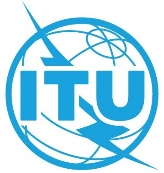 ПЛЕНАРНОЕ ЗАСЕДАНИЕДополнительный документ 2
к Документу 44-R3 июня 2022 годаОригинал: английскийГосударства – члены Европейской конференции администраций почт 
и электросвязи (СЕПТ)Государства – члены Европейской конференции администраций почт 
и электросвязи (СЕПТ)ECP 2 − ПЕРЕСМОТР РЕЗОЛЮЦИИ 70:ECP 2 − ПЕРЕСМОТР РЕЗОЛЮЦИИ 70:Учет гендерных аспектов в деятельности МСЭ и содействие обеспечению гендерного равенства и расширению прав и возможностей женщин посредством электросвязи/информационно-коммуникационных технологийУчет гендерных аспектов в деятельности МСЭ и содействие обеспечению гендерного равенства и расширению прав и возможностей женщин посредством электросвязи/информационно-коммуникационных технологий